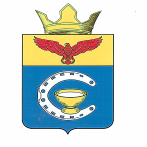 ПроектВОЛГОГРАДСКАЯ ОБЛАСТЬПАЛЛАСОВСКИЙ МУНИЦИПАЛЬНЫЙ РАЙОН
 АДМИНИСТРАЦИЯ САВИНСКОГО  СЕЛЬСКОГО ПОСЕЛЕНИЯП О С Т А Н О В Л Е Н И Е«___» __2020 год	                       с.Савинка	                                        № «О внесении изменений и дополнений в Постановление  № 52 от 03 июня 2019 года «Об утверждении Административного регламента предоставления муниципальной услуги«Выдача разрешения на использование земельили земельного участка, находящихся в муниципальнойсобственности Савинского сельского поселения»        С целью приведения законодательства Савинского сельского поселения в соответствии с действующим законодательством, руководствуясь статьей 7 Федерального закона от 06 октября 2003 года № 131-ФЗ «Об общих принципах организации местного самоуправления в Российской Федерации», администрация Савинского сельского поселенияПОСТАНОВЛЯЕТ:       1.Внести изменения и дополнения  в постановление администрации Савинского сельского поселения № 52 от 03 июня 2019 года «Об утверждении Административного регламента предоставления муниципальной услуги «Выдача разрешения на использование земель или земельного участка, находящихся в муниципальной собственности Савинского сельского поселения (далее-постановление):        1.1  Пункт 5.3 Регламента изложить в следующей редакции:«5.3. Жалобы на решения и действия (бездействие) руководителя органа, предоставляющего муниципальную услугу, подаются в вышестоящий орган (при его наличии) либо в случае его отсутствия рассматриваются непосредственно руководителем органа, предоставляющего муниципальную услугу».2.Контроль за исполнением настоящего постановления оставляю за собой. 3.Настоящее постановление вступает в силу со дня его официального опубликования (обнародования). Глава Савинского сельского поселения                                                                 А.И.КоневРег. №  /2020г.Администрация Савинского сельского поселения                         Палласовского района Волгоградской области404231 с.Савинка, ул.Чапаева 152, Палласовский районВолгоградская область ИНН 3423019576, расчетный счет40204810500000000189 банк ОТДЕЛЕНИЕ ВОЛГОГРАД Г.ВОЛГОГРАД БИК 041806001,ОКПО 04123774,ОКВЭД 75.11.32, тел.57-6-37, email: adm_savinka@mail.ru ___________________________________________________________________                                                                  Прокурору   						                                     Палласовского района                                                                                 исх.№ 532 от 01.06.2020                                               старшему советнику юстиции                                                                  Крютченко С.В.                В соответствии с п.2.1 Соглашения о взаимодействии в сфере правотворческой деятельности направляю проект Постановления Савинского сельского поселения  «Об утверждении Административного регламента предоставления муниципальной услуги «Выдача разрешения на использование земель или земельного участка, находящихся в муниципальной собственности Савинского сельского поселения»  для юридического анализа и дачи соответствующего заключения.Приложение: Копия проекта Постановления Глава Савинского сельского поселения                                                                 А.И.Конев